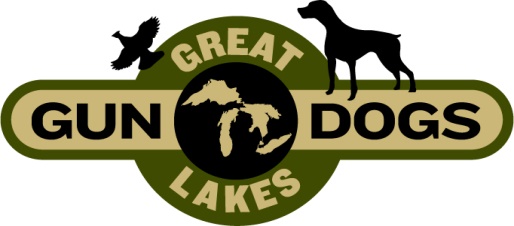 Great Lake Gun Dogs Customer Questionnaire:While we know that many of our customers intend their dogs to be house pets about 80% of the time, we are interested here in finding out a little bit more of your expectations and intentions for your dog in the field, the other 20% of the time.Please detail your history with training dogs, if any (breeds and style of training):_________________________________________________________________________________________________________________________________________________________________________________________________________________________________________________________________________________________________________________________________________________________________________________________________________________________________________Please discuss any and all training material (books, video, and magazines) you may have read, referenced, own, liked or disliked, etc._________________________________________________________________________________________________________________________________________________________________________________________________________________________________________________________________________________________________________________________________________________________________________________________________________________________________________Do you know or have access to other people who have well trained bird dogs that are used for hunting which would be able to be a training partner/reference?  _____________________________________________________________________________________Do you have or have access to land where your dog can run off-leash? Explain.__________________________________________________________________________________________________________________________________________________________________________Do you have or have access to water that your dog would be able to swim off-leash? Explain.__________________________________________________________________________________________________________________________________________________________________________Do you have or have access to live birds for use in training? Explain._____________________________________________________________________________________Do you have or have access to remote bird launchers for use in training? Explain._____________________________________________________________________________________Do you have or have access to an open expanse of land with cover (grass, brush etc.) tall enough to conceal planted birds?_____________________________________________________________________________________Are you currently a member of NAVHDA (North American Versatile Hunting Dog Association) or ever attended a NAVHDA test or training event?_____________________________________________________________________________________Would you be willing to commit to preparing your dog and running them in a NAVHDA Natural Ability test before they are 16-months-old?_____________________________________________________________________________________Please describe your planned daily housing arrangement for your dog.  (Inside/outside, crate, run, fence, electric fence, etc.)_____________________________________________________________________________________Please evaluate yourself and indicate where you would place yourself on the spectrum below as to your expectations of your dog’s response to known commands:1-“It is okay as long as he listens sometimes”	       10-“I expect 100% obedience to known commands.”1 	2	3	4	5	6	7	8	9	10Please evaluate yourself and indicate where on the spectrum below you would place yourself in your commitment to continue training and/or hold your dog to the training expectations you listed above.1-“Honestly, I will probably let the dog do whatever he wants. I’m a softy and I just want him to love me.”	10-“I will be diligent to hold my dog accountable to the training we have done and continue training commands in ways he can learn until I am happy with his response1	2	3	4	5	6	7	8	9	10If you have a vision for the level at which you plan to train your dog to please describe it below.__________________________________________________________________________________________________________________________________________________________________________Thank you!